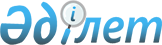 О внесении изменения в решение Есильского районного маслихата от 27 февраля 2014 года № 29/7 "О повышении (понижении) базовых ставок земельного налога на земельные участки города Есиль, сельских населенных пунктов и земель сельскохозяйственного назначения Есильского района"
					
			Утративший силу
			
			
		
					Решение Есильского районного маслихата Акмолинской области от 25 декабря 2014 года № 36/15. Зарегистрировано Департаментом юстиции Акмолинской области 3 февраля 2015 года № 4629. Утратило силу решением Есильского районного маслихата Акмолинской области от 31 марта 2015 года № 41/6      Сноска. Утратило силу решением Есильского районного маслихата Акмолинской области от 31.03.2015 № 41/6 (вступает в силу и вводится в действие со дня подписания).      Примечание РЦПИ.

      В тексте документа сохранена пунктуация и орфография оригинала.

      В соответствии со статьей 9 Земельного кодекса Республики Казахстан от 20 июня 2003 года, статьей 387 Кодекса Республики Казахстан «О налогах и других обязательных платежах в бюджет (Налоговый кодекс)» от 10 декабря 2008 года, статьей 6 Закона Республики Казахстан от 23 января 2001 года «О местном государственном управлении и самоуправлении в Республике Казахстан» Есильский районный маслихат РЕШИЛ:



      1. Внести в решение Есильского районного маслихата «О повышении (понижении) базовых ставок земельного налога на земельные участки города Есиль, сельских населенных пунктов и земель сельскохозяйственного назначения Есильского района» от 27 февраля 2014 года № 29/7 (зарегистрировано в Реестре государственной регистрации нормативных правовых актов № 4074, опубликовано 14 апреля 2014 года в районной газете «Жаңа Есіл») следующее изменение:



      приложение 2 к указанному решению изложить в новой редакции согласно приложению к настоящему решению.



      2. Настоящее решение вступает в силу со дня государственной регистрации в Департаменте юстиции Акмолинской области и вводится в действие со дня официального опубликования.      Председатель сессии,

      секретарь районного

      маслихата                                  С.Кудабаев      СОГЛАСОВАНО      Аким Есильского района                     К.Рахметов      Руководитель

      государственного учреждения

      «Управление государственных

      доходов по Есильскому району»              М.Смагулов

Приложение      

к решению Есильского  

районного маслихата  

от 25 декабря 2014 года

№ 36/15       Приложение 2     

к решению Есильского  

районного маслихата  

от 27 февраля 2014 года

№ 29/7         

Повышение (понижение) базовых ставок земельного налога на земельные участки сельских населенных пунктов Есильского района
					© 2012. РГП на ПХВ «Институт законодательства и правовой информации Республики Казахстан» Министерства юстиции Республики Казахстан
				Номера зонПовышение (+), понижение (-) базовых ставок земельного налогаІ+50II+40III+40IV+30V+20VI+20VII+20VIII+10IX+10X+10XI+10XII+10XIII+10XIV0XV0XVI0XVII0XVIII0XIX-10XX-10XXI-10XXII-10XXIII-10XXIV-10XXV-20XXVI-20XXVII-20XXVIII-30XXIX-40XXX-40